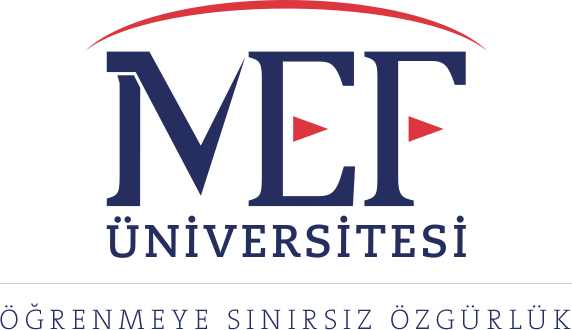 MEF ÜNİVERSİTESİ
PROJE ARŞİVLEME VE YAYIMLAMA İZİN FORMUYukarıda bilgisi verilen Projemin, ilgilenenlerin erişimine sunulmak üzere MEF Üniversitesi tarafından kâğıt veya elektronik ortamda arşivlenmesi, ödünç verilmesi, kurumsal açık erişim sistemi aracılığı ile dağıtımı ve yayımı için, tezimle ilgili fikri mülkiyet haklarım saklı kalmak üzere hiçbir ücret talep etmeksizin izin verdiğimi beyan ederim.Tarih: ……../……../………İmza:Yazar Adı / SoyadıUyruğu / T.C. Kimlik NoTelefon / Cep Telefonue-PostaProje Özgün AdıProje Adının TercümesiKonu BaşlıklarıÜniversite MEF ÜniversitesiEnstitüAnabilim DalıBilim Dalı / BölümProje YılıProjenin DiliProje DanışmanlarıSayfa Yayımlama İzni4/11/1981 tarih ve 2547 sayılı Yükseköğretim Kanununun ek 40’ıncı maddesi gereğince lisansüstü tezlerin yetkili kurum ve kuruluşlar tarafından gizlilik kararı [Üniversite Senato Kararı] alınmadıkça toplanması, düzenlenmesi ve elektronik ortamda paylaşılması engellenemez.